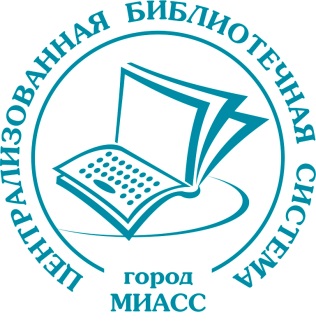 ПОЛОЖЕНИЕо проведении акции«Дружим с библиотеками из Ясиноватой»	Акция проводится в поддержку читателей библиотек из города Ясиноватая. МКУ «ЦБС» завязала тесное общение с коллегами из этих библиотек. В результате общения через группы библиотек в ВК были получены списки необходимых книг для читателей из Ясиноватой. Библиотекари МКУ «ЦБС» выступают инициаторами сбора книг из этих списков.УСЛОВИЯ ПРОВЕДЕНИЯ:Положение и объявление об акции будут выкладываться на всех имеющихся интернет-ресурсах МКУ «ЦБС» (сайт, социальные группы в ВК), а также в печатном виде в библиотеках Миасса.Постоянно будут выкладываться актуальные списки книг.В дополнение читателям предлагается сделать своими руками книжную закладку с пожеланиями будущим читателям собираемых книг.Закладку можно сделать и без передачи книг.Книги и закладки можно передать в любую библиотеку города (Адреса библиотек есть на сайте в разделе - О нас. Контакты )Приниматься будут книги только из имеющихся актуализированных списков.Акция продлится до полного исполнения списков.Участникам (при предоставлении контакта) будут высланы электронные свидетельства акцииСобранные книги вместе с закладками будут переданы в город ЯсиноватаяПеред оправкой планируется провести общую встречу участников для съёмки приветственного ролика читателям ясиноватских библиотек.Координатор акции: Ромасько Лариса Игоревна, зам.директора МКУ «ЦБС», тел. 8(3513)53-81-00